Boulware Springs Charter School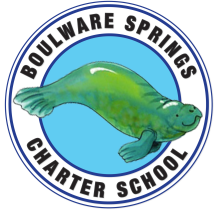 1303 NE 23rd Avenue, Gainesville, FL 32609  ∙  (352) 244-9732 Title 1 Home-School Compact 2019-2020Boulware Springs Charter School (BSCS) and the parents/guardians of students participating in activities, services, and programs funded by Title 1, Part A of the Elementary and Secondary Education Act (ESEA)agree that this compact outlines how the parents/guardians, the school staff, and the students share the responsibility for improved student achievement and the means by which the school and parents/guardians will build and develop a partnership that will help students achieve the state’s high standards.School/Teacher ResponsibilitiesBSCS staff will support student achievement in the following ways:-    Provide high quality curriculum and instruction in a supportive and effective learning environment that enables all children to meet the state’s academic achievement standards.-    Provide a safe learning environment so that all students can be successful learners.-    Make a home visit to at least 25% of our students.-    Provide professional development opportunities for teachers to increase their success in the classroom -    Provide parent/guardian with reports of their child’s progress at the end of each ten week period and at the parent’s request.-    Hold involvement meetings and workshops that all parent/guardians are invited to attend.  This will include the annual meeting to inform parents of the school participation in Title 1.Parent ResponsibilitiesWe, as parents/guardians, will support our children’s learning in the following ways:-    Make sure that my child is on time to school every day.-    Attend workshops provided by the school which will help me engage my child in learning activities at home.-    Read and respond appropriately to any progress reports, notes, or other school information that comes home with my child.-    Read to my child or make sure my child reads at least 20 minutes daily.-    Keep the school informed of any changes in my address, telephone number, or contact persons. Student ResponsibilitiesWe, as students, will share the responsibility to improve our academic achievement in the following way:-    Be respectful of my peers, school personnel, and school property.-    Read at least 20 minutes every day outside of school time.-    Approach each day with a growth mindset.-    Talk with my teacher if I need help or do not understand assignments.________________________	___________________________	       __________________________       Co-director			                 Parent				              Student___________________________	_______________________________	        _______________________________	Date				Date					Date